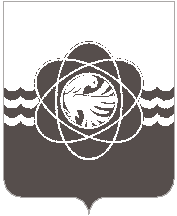 П О С Т А Н О В Л Е Н И Еот  20.06.2023 № 584На основании письма Департамента Смоленской области по охране, контролю и регулированию использования лесного хозяйства, объектов животного мира и среды обитания от 09.06.2023 № Исх-05977Администрация муниципального образования «город Десногорск» Смоленской области постановляет:	1. Внести в постановление Администрации муниципального образования «город Десногорск» Смоленской области от 10.04.2023 № 351 «О создании муниципальной межведомственной оперативной группы по контролю соблюдения требований пожарной безопасности и порядка     использования открытого огня  в период пожароопасного сезона на землях муниципального образования «город Десногорск» Смоленской области и признании утратившим силу некоторых правовых актов Администрации муниципального образования «город Десногорск» Смоленской области» (далее – оперативная группа) в приложение              № 1 «Состав муниципальной межведомственной оперативной группы по контролю      соблюдения требований пожарной безопасности и порядка     использования открытого огня       в период пожароопасного сезона на землях муниципального образования «город Десногорск» Смоленской области (далее – состав) следующие изменения:	1.1. Ввести в состав оперативной группы:	- Васильева Евгения Александровича – заместителя начальника отдела по работе              с территориями Департамента Смоленской области по охране, контролю и регулированию использования лесного хозяйства, объектов животного мира и среды обитания – членом оперативной группы.2. Отделу информационных технологий и связи с общественностью (Е.О. Таистова) разместить настоящее постановление на официальном сайте Администрации муниципального образования «город Десногорск» Смоленской области в сети Интернет.3. Контроль исполнения настоящего постановления возложить на начальника Муниципального бюджетного учреждения «Управление по делам гражданской обороны              и чрезвычайным ситуациям» муниципального образования «город Десногорск» Смоленской области С.А. Хазова.Ип Главы муниципального образования«город Десногорск» Смоленской области                                            А.В. Соловьёв                                       О внесении изменений в        постановление Администрации муниципального образования «город Десногорск» Смоленской области от 10.04.2023 № 351 «О создании муниципальной межведомственной оперативной группы по контролю соблюдения требований пожарной безопасности и порядка     использования открытого огня                в период пожароопасного сезона на землях муниципального образования «город Десногорск» Смоленской области и признании утратившим     силу некоторых правовых актов Администрации муниципального образования «город Десногорск» Смоленской области» 